МКУК Киевский СДК.Отчет. 1 апреля.Праздник 1 апреля не внесён ни в один календарь знаменательных дат и всенародных праздников, но он с большим успехом отличается и в России, и в Германии, и во Франции, и даже на Востоке.1 апреля в нашем ДК для молодежи была проведена развлекательно – игровая программа. В программе вечера особенно понравилась игра «Крокодил». Игра прошла весело и задорно. Соревновались две команды. Смысл игры заключается в том, чтобы объяснить своей команде слова, не произнося ни звука с помощью мимики и жестов. Участники показали своё умение работать в команде, понимать друг друга буквально без слов.Получить массу положительных эмоций и вдоволь посмеяться смогли не только участники, но и зрители, присутствующие в фойе.Закончился праздник дискотекой.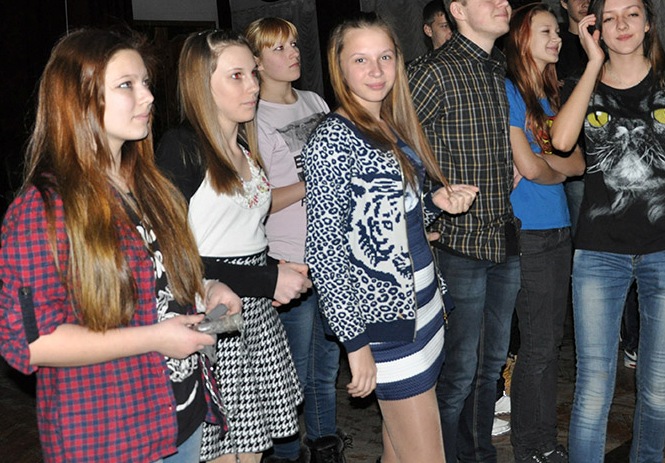 